DISPONIBILITÀ LETTORI PER IL 2018 - 2019Cognome e Nome _____________________________________________Indirizzo e Telefono ___________________________________________email  ________________________________________________________Comunico la mia disponibilità come lettore per le S. Messe:FestiviSegnare con una X la disponibilità in corrispondenza dell’orario desiderato e delle domeniche scelte. Carissimo/a, Per approntare il database per il 2018/2019, ti chiedo di indicarmi la tua disponibilità, compilando le tabelle sopra riportate: orario e domeniche in cui saresti disponibile per il prezioso servizio che offri. Se puoi indica più orari e/o più domeniche. Nell’assegnazione dei turni cercherò di impegnarti al massimo una sola volta al mese (ove possibile).Ti chiedo di consegnare la tabella nel più breve tempo possibile in segreteria oppure se  usi l’email, di inviarla al mio indirizzo di posta elettronica:michele.genova54@gmail.com Per i mesi di Luglio, Agosto e la prima settimana di Settembre, non sarà preparato il calendario con i turni dei lettori: se parteciperai alla S. Messa nei mesi estivi, ti invito a renderti disponibile come lettore, presentandoti in sacrestia almeno 5 minuti prima dell’inizio della S. Messa.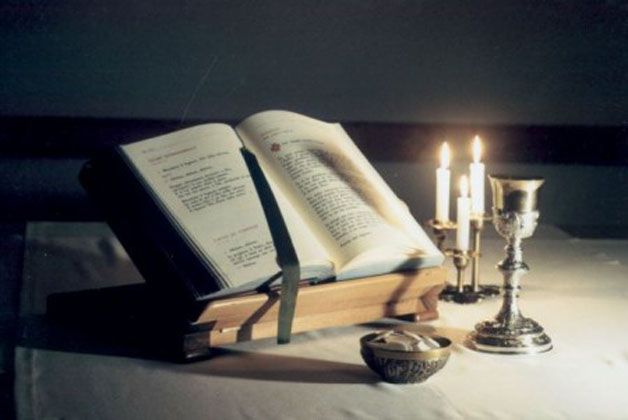 BUONE VACANZEFerialiSabatoFestiviFestiviFestiviFuneraliFuneraliFunerali18.0018.0010.0011.3018.009.0011.0014.45I domenicaII domenicaIII domenicaIV domenicaV domenica